Sretan Uskrs16.4 slavimo divan dan , naš Uskrs .Sretan Uskrs svima i neka ga proslave sa svojim najbližima , u krugu obitelji .Neka svi budu sretni jer je to dan veselja i divne hrane. Neka vaša jaja zablistaju u najvećem sjaju , obojite ih sa svojom obitelji i voljenim osobama , jer zato blagdani služe . Sretan Uskrs svima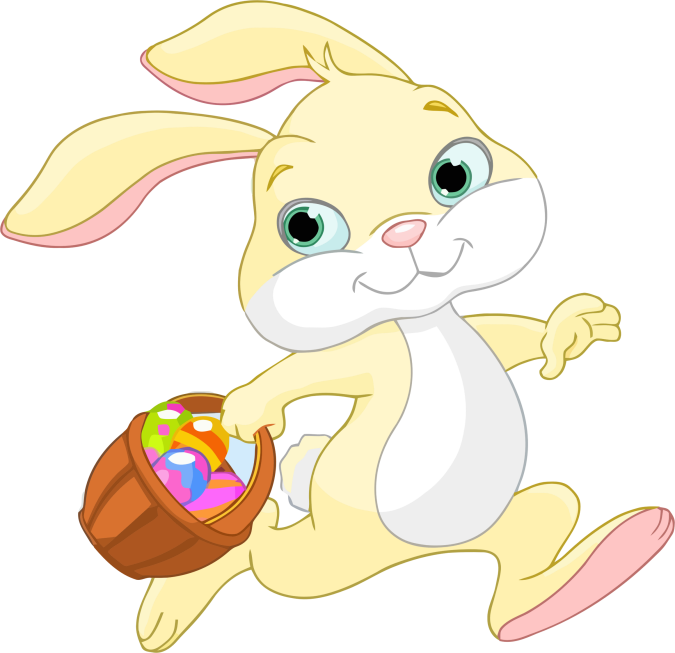 